   Summer Fun Day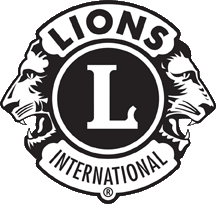 REGISTRATION FORM - FOR FAMILIES Parents Names (or other adult persons accompanying participants)_______________________________________________ Participants:Name____________________            Age_____             Name_________________     Age_____Name____________________           Age_____              Name________________       Age_____Name____________________          Age_____               Name________________      Age_____Contact Address 	________________________________________________________Email__________________________________________                 Tel No______________If you are happy to be contacted for all future events Please tick this box  Please indicate numbers interested in purchasing food: -     _____________ImportantFollowing the Fun Day we are proposing to submit articles, together with appropriate photographs, to the local press and the Lions own publication. If you do not wish to be included in any photographs please inform us at registration.DisclaimerSave for death or personal injury caused by the negligence of the organisers or anyone for whom they are in law responsible, the organisers do not accept any liability for any accident, loss, damage, injury or illness to participants or spectators, whether caused by their negligence, breach of contract or in any other way whatsoever.Please sign disclaimer   ____________________________REPLY TO:	Lion Susan Jackson		                           Tel:         01252 626341		5, Bowenhurst Gardens                                      Email    funfest@btinternet.com	             Church Crookham                          Hants GU52 6NB                           Please reply by 17th July 2021																				